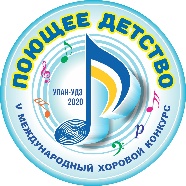 Положение о проведенииV Международного хорового конкурса «Поющее детство»1. Общие положенияV Международный хоровой конкурс «Поющее детство» (далее – Конкурс) проводится 28-30 марта 2020 года в г. Улан-Удэ Республики Бурятия.Учредителем Конкурса выступает Министерство культуры Российской Федерации, Администрация Главы Республики Бурятия и Правительства Республики Бурятия, Министерство культуры Республики Бурятия, Министерство образования и науки Республики Бурятия.Организатором Конкурса является ГАПОУ РБ «Колледж искусств им. П.И. Чайковского». В Конкурсе могут принимать участие хоровые коллективы и вокальные ансамбли детских музыкальных школ, детских школ искусств, других образовательных организаций дополнительного образования и профессиональных образовательных организаций, а также хоровых студий, хоровых школ, культурных центров, дворцов творчества школьников, общественных организаций, хоровые коллективы не профессиональных (не музыкальных) образовательных организаций - техникумов, колледжей, уровень подготовки которых и концертные программы соответствуют условиям Конкурса. Детские хоры – (до 16 лет).  Хоры девушек, хоры юношей (до 20 лет), смешанный молодежный хор (до 20 лет). Однородные вокально-хоровые ансамбли от 8 до 12 человек (до 16 лет).Смешанные вокально-хоровые ансамбли до 16 человек (до 20 лет)Обращаем внимание, что возраст участников коллектива должен соответствовать указанному на день участия в конкурсе. Конкурс призван способствовать развитию хорового искусства, поддержке наиболее талантливых и перспективных детских и юношеских хоровых коллективов и хормейстеров.Задачами конкурса являются: - сохранение традиций академического исполнительства;- пропаганда, популяризация и развитие  хорового искусства; - совершенствование профессионального уровня хормейстеров и хоровых коллективов;- эстетическое и патриотическое  воспитание посредством вокально-хоровых жанров;- укрепление творческих контактов профессиональных образовательных организаций всех уровней.Программа Конкурса включает следующие мероприятия:торжественная церемония открытия;конкурсные прослушивания;мастер-классы ведущих специалистов Московской государственной консерватории им. П.И. Чайковского, индивидуальные консультации по направлению «Хоровое дирижирование»;круглый стол;гала-концерт.Подача заявки на участие в мероприятиях Конкурса означает принятие участником всех условий настоящего Положения.Участие в Конкурсе подтверждается дипломами номинаций и сертификатом участника.Участие в мастер-классах подтверждается удостоверением о повышении квалификации (объем - 24 часа)Условия участия и требования к  конкурсным программамМанера исполнения – академическая.Конкурс проводится в следующих номинациях: 1) хоры (учебные, любительские) 2) вокальные ансамбли (учебные, любительские).В каждой номинации участники конкурса распределяются по трем возрастным категориям: А- младшая категория (до 11 лет);Б - старшая категория (до 16 лет);С- юношеская категория (до 20 лет).Конкурсная программа включает: А. Для хоровых коллективов младшей категории (до 11 лет) включает три произведения: - обработка народной песни;- произведение зарубежного или отечественного композитора;- произведение по выбору. *Максимум 2 произведения – с сопровождением и  одно произведение  a cappella. Время звучание 10 минут.Б. Для хоровых коллективов старшей категории (до 16 лет) включает четыре произведения: - обработка народной песни;- произведение зарубежного композитора;- произведение отечественного композитора;- произведение по выбору. *Максимум 2 произведения – с сопровождением и  два  произведения  a cappella. Время звучание 12 минут.С. Для хоровых коллективов юношеской категории (до 20 лет) включает четыре произведения: -  обработка народной песни;- произведение зарубежного композитора;- произведение отечественного композитора;- произведение по выбору. *Максимум 1 произведение – с сопровождением, и  три произведения  a cappella. Время звучание 15 минут.Для вокальных ансамблей три произведения:- произведение a cappella;- произведение зарубежного композитора;- произведение отечественного композитора.Для однородных вокально-хоровых ансамблей от 8 до 12 человек (до 16 лет)Максимум 2 произведения – с сопровождением. Время звучания до 12 минут.Для смешанных вокально-хоровых ансамблей  до 16 человек (до 20 лет)Максимум 1 произведение – с сопровождением. Время звучания до 12 минут.Хоровое изложение для хоров и ансамблей - многоголосное.Время звучания программы хоровых коллективов от 10  до 15 минут.Время звучания программы вокальных ансамблей до 12 минут.2.8. * В исполнении хоров и ансамблей приветствуется  произведение по выбору композиторов Бурятии - хоровое сочинение или обработка песни.2.9. Программа второго тураХоры и ансамбли, занявшие первые места в своих категориях, участвуют в Конкурсе Гран-При, где исполняют одно произведение a cappella, ранее не звучавшее в конкурсных программах.2.10. Руководителям хоровых коллективов необходимо предоставить нотный материал для жюри (в бумажном варианте).2.11. Для участников Конкурса является обязательным исполнение песни в Гала-концерте «Родная мелодия» (муз. Ч. Павлова, стихи Ц. Галсанова)  (см. приложение). 3. Награждение3.1. Учредитель Конкурса объявляет следующие премии и призы:"Гран-при" – 100 000 рублей и звание лауреата (вне зависимости от номинации и возрастной группы).- I премия – 30 000 рублей, диплом и звание лауреата I степени;- II премия – 20 000 рублей, диплом и звание лауреата II степени;- III премия – 10 000 рублей, диплом и звание лауреата III степени;3.2. ГРАН-ПРИ присуждается одному коллективу, набравшему наибольшее число голосов членов жюри. Хоры и ансамбли, занявшие первые места в своих категориях, участвуют в Конкурсе Гран-При, где исполняют одно произведение a cappella, ранее не звучавшее в конкурсных программах.3.3.  В каждой номинации и возрастной категории, участникам Конкурса, занявшим I, II и III места присваиваются звания лауреатов, занявшим IV и V места - звания дипломантов.3.4. Хормейстерам, подготовившим лауреатов I, II и III степеней, вручаются Дипломы Конкурса.3.5. Хормейстерам, подготовившим дипломантов, вручаются благодарственные письма Конкурса.3.6. Хоровым коллективам, не занявшим призовые места,  вручаются дипломы за участие в Конкурсе. 3.7.  Лауреаты Конкурса безвозмездно участвуют в концерте, посвященном закрытию V Международного хорового  конкурса «Поющее детство» с произведением, отобранным во время конкурсного прослушивания, и исполняют обязательное произведение «Родная мелодия» (муз. Ч. Павлова, стихи Ц. Галсанова).3.8. Каждая премия в возрастной категории присуждается только одному коллективу   Конкурса.3.9. Выплата денежного вознаграждения производится в течение 10 рабочих дней после объявления победителей путем перечисления денежных средств на расчетный счет, указанный в конкурсной заявке.4. ЖюриЖюри состоит из международно признанных профессиональных музыкантов и преподавателей хорового вокала, композиторов, хормейстеров. Задача жюри - оценить конкурсантов максимально объективно. Председатель жюри имеет право принятия решения в неясных ситуациях. Жюри имеет право не присуждать звания лауреатов и ГРАН-ПРИ, если уровень выступлений низкий. Решение жюри обсуждению не подлежит и не может быть обжаловано.Условия подачи заявокДля допуска к участию в V Международном конкурсе «Поющее детство» участники должны прислать до 1 марта  2020 года в Оргкомитет следующие материалы:анкету-заявку по прилагаемой форме (приложение№1);**все программы с указанием порядка, авторов музыки, слов, аранжировки, продолжительности исполнения каждого произведения.краткую справку о коллективе, которая может быть использована для публикации до 80 слов;цветные фотографии коллектива и руководителя для буклета формат JPEG, TIF, разрешение не менее 300 точек (2 Мб)  (в электронном и бумажном вариантах);3 экземпляра нот программы для жюри (по приезду).Заявки для участия в Конкурсе принимаются до 1 марта 2020 г. по адресу: 670000, Республика Бурятия, г. Улан-Удэ, проспект Победы, 17, ГАПОУ РБ  «Колледж искусств им. П.И. Чайковского» Ресурсный учебно-методический центр, тел. (8-3012) 22-39-71, тел/факс (8-3012) 22-25-96; e-mail: rumc223971@mail.ruЗарубежные участники оформляют паспорта, визы для въезда в Российскую Федерацию самостоятельно. Приглашение на Конкурс иностранным участникам направляет организатор Конкурса (ГАПОУ РБ «Колледж искусств им. П.И. Чайковского»),С информацией о V Международном хоровом конкурсе «Поющее детство» можно ознакомиться на сайте Колледжа искусств им. П.И. Чайковского (http://www.art-college-baikal.ru) и на официальном сайте Министерства культуры Республики Бурятия (www.minkultrb.ru, ссылка - конкурсы и фестивали),Организационный взносКоллективы самостоятельно оплачивают проезд и проживание. Бронирование мест в гостинице производится при получении заявки.Вступительный взнос: хоры – 3500 рублей, ансамбли – 2500 рублей.Стоимость участия в мастер-классах и получения удостоверения установленного образца об окончании курсов повышения квалификации (объем - 24 час) – 1500 рублей.Место проведенияРеспублика Бурятия. Улан-Удэ, Проспект Победы, 17Колледж искусств им. П.И. ЧайковскогоТелефон (факс): (8-301-2) 22-39-71 Приложение №1Форма заявкиСоглашениеНастоящим подтверждаем, что полностью признаем все условия действующих соглашений (информация об участниках, согласие на обработку персональных данных, информация о конкуре, обозначенная в положении) от имени всех участников. Мы понимаем, что в противном случае участие в конкурсе становится невозможным.Дата __________________Подпись дирижера ______________________________________Подпись руководителя и печать  руководителя направляющей организации   __________________*Заявка заполняется на русском языке*Пожалуйста заполните форму заявки и отправьте ее  в электронном варианте и в формате сканирования PDFПриложение №2Примерная программа мероприятий конкурсаApproved by the director ofAutonomous State Institutionof Professional Education “P.I. Tchaikovsky College of Arts”________________Bair B. Turbianov“___” ______2019The regulation on the V (fifth) international choral competition“Singing Childhood”General regulationsThe V (fifth) international choral competition “Singing Childhood” (hereinafter referred to as the Competition) is held in Ulan-Ude city, Republic of Buryatia, from 28 to 30 March 2020. The founders of the competition are following - The Ministry of Culture of the Russian Federation, the Administration of the Head of the Republic of Buryatia and the Government of the Republic of Buryatia, the Ministry of Culture of the Republic of Buryatia, the Ministry of Education and Science of the Republic of Buryatia. The organizer of the competition is Autonomous State Institution of Professional Education “P.I. Tchaikovsky College of Arts”. Choirs and vocal ensembles of children's music schools, children's art schools, other educational institutions of supplementary education and professional education organizations, as well as choral studios, choral schools, cultural centers, palaces of youth creativity, public organizations, non-professional choral groups (non-musical) educational organizations – such as technical schools, colleges, the level of training of which and concert programs comply with the conditions of the competition may take part in the competition.Children’s choirs (up to the age of 16), boys and girls choirs (up to the age of 20), mixed youth choirs (up to the age of 20). Homogenous males or females vocal and choir ensembles 8 -12 people (up to the age of 16). Mixed vocal and choir ensembles up to 16 people (up to the age of 20)Please note that the age of members of the choirs and ensembles shall comply with the declaration of age on the day of competition.The competition is designed to promote the development of choral art, supporting the most talented and promising children and youth choirs and choirmasters.The objectives of the competition are:- Preservation of the traditions of academic performance;- Propaganda, popularization and development of choral art;- Improving the professional level of choirmasters and choral groups;- Aesthetic and patriotic education through vocal and choral genres;- Strengthening artistic contacts of professional educational organizations at all levels;1.7. The competition program includes the following events:- Opening ceremony;- Auditions;- Master classes by the leading experts of Moscow State Tchaikovsky Conservatory and one-on-one consultations on “choral conducting”. -“Round table” (discussion);- Closing ceremony. 1.8. Filing an application for participation in the events of the Competition means the acceptance by the participant all the conditions of this Regulation.1.9. Participation in the Competition is confirmed by diplomas and certificates of participation.1.10. Participation in master classes is confirmed by a certificate of qualification improvement (24 hours are listened).2. Conditions of participation and requirements for competitive programs2.1. The manner of performance is academic.2.2. The competition is held in the following nominations:1) Choirs (professional, non-professional)2) Vocal ensembles (professional, non-professional)2.3. Competition participants in each nomination are divided into three age categories:A - The children category (up to the age of 11);B - Senior category (up to the age of 16);C - Youth category (up to the age of 20).2.4. The competitive program includes:A. The children choir category(up to the age of 11) should perform three works:- Adaptation of a folk song;- A piece of music composed by a foreign or Russian composer;- Your own choice. *Maximum 2 pieces instrumentally accompanied and one piece a cappella. The performance time is 10 minutes.B.The senior choir category(up to the age of 16) should perform four works:- Adaptation of a folk song;-A piece of music composed by a foreign composer;-A piece of music composed by a Russian composer;-.Your own choice*Maximum 2 pieces instrumentally accompaniedand two pieces a cappella. The performance time is 12 minutes.C.The youth choir category(up to the age of 20) should perform four works:-Adaptation of a folk song;-A piece of music composed by a foreign composer;-A piece of music composed by a Russian composer;-.Your own choice *Maximum 1pieces instrumentally accompanied and three pieces a cappella. The performance time is 15 minutes. Vocal ensembles should perform three musical pieces:-  A musical piece performed a cappella;-A piece of music composed by a foreign composer;-A piece of music composed by a Russian composer.Homogenous males or females vocal and choir ensembles 8 - 12 people (up to the age of 16) should perform maximum 2 piecesinstrumentally accompanied. The performance time is 12 minutes.Mixed vocal-choral ensembles up to16 people (up to the age of 20) should perform maximum 1 piece instrumentally accompanied. The performance time is 12 minutes. 2.5. Choral texture for choirs and ensembles is of many parts(polyphonic).2.6. The performance time for choirs is from 10 to 15 minutes.2.7. The performance time for vocal ensembles is up to 12 minutes.2. 8. * “your own choice” part note: the musical pieces of Buryat composers are welcomed - a choral composition or an adaptation of a song.2.9. The program of the second stage of the competitionChoirs and ensembles that took the first place in their categories are allowed to participate in the Grand Prize Competition, where they should perform one musical piece a cappella, and it should had not previously been played in the competition program.2.10. The chiefs of the choral groups must provide musical material for the jury (in paper form).2.11. It is compulsory for the contestants to perform a song “Dear Melody” in the closing ceremony (music by Ch. Pavlov, verses by Ts. Galsanov) (see the appendix). 3. Rewarding information3.1. The Competition Founder announces the following prizes:"Grand Prize" - 100000 rubles and the title of laureate of the grand prize (regardless of nomination and age group).- I place - 30000 rubles, diploma and the title of laureate of the 1 degree;- II place - 20000 rubles, diploma and the title of laureate of the II degree;- III place - 10000 rubles, diploma and the title of laureate of the III degree;3.2. “Grand prize” goes to the choir or ensemble with the highest number of jury members supporting one or another team. Choirs and ensembles that took first place in their categories participate in the Grand Prize Competition, where they perform a musical piece a cappella, which had not previously been played in the competition program.3.3. In each nomination and age category, the participants of the Competition who took I, II and III places getthe titles of laureates, those who took IV and V places get the titles of participants.3.4. Choirmasters who trained the laureates of I, II and III places are awarded with Diplomas of the Competition.3.5. The choirmaster who trained the IV and V places are awarded withthe Competition letters of thanks.3.6. Choral groups that have not won prizes are awarded with the participation diplomas.3.7. The laureates of the Competition participate free of charge in a concert dedicated to the closing ceremony of the V International Choir Competition “Singing Childhood” with a musical piece selected during the competition auditions and perform the obligatory musical piece “Dear Melody” (music by Ch. Pavlov, verses by Ts. Galsanov).3.8. Each prize in each age category is awarded to the only one team of the Competition.3.9. Payment of cash for the winnersis made within 10 business days after the announcement of the winners by transferring funds to the current account specified in the competition application.4. The juryThe jury consists of internationally recognized professional musicians and teachers of choral vocals, composers and choirmasters. The task of the jury is to evaluate the contestants as objectively as possible. The president of the jury has the right to make decisions in unclear situations. The jury has the right not to award the titles of laureates and the grand prize winner, if the level of performances is low. The decision of the jury is not the subject to discussion and cannot be appealed. 5. Application conditionsTo be eligible to participate in the V International Competition “Singing Childhood”, participants must send the following materials to the Organizing Committee by March 1, 2020:- Application form attached (Appendix No. 1); ** All programs indicating the order, authors of music, words, arrangements, duration of performance of each musical piece.- A brief choir information, which can be used to publish up to 80 words;- Color photos of the choir and the chairman for the booklet in JPEG or TIF format at least 300 pixels (2 Mb) (in electronic and paper versions);- 3 copies of notes of the program for the jury (upon arrival).Applications for participation in the Competition are accepted until March 1, 2020, the address: 670000, Republic of Buryatia, Ulan-Ude, Victory Avenue, 17 (Проспект Победы, 17), Autonomous State Institution Of Professional Education “P.I. Tchaikovsky College of Arts”, (ГАПОУ РБ  «Колледж искусств им. П.И. Чайковского»), Resource- Training Center, tel. (8-3012) 22-39-71, tel. / fax (8-3012) 22-25-96; e-mail: rumc223971@mail.ru.Foreign participants get passports, visas for entry into the Russian Federation independently. The invitation to the Competition is sent to foreign participants by the organizer of the Competition (Autonomous State Institution Of Professional Education “P.I. Tchaikovsky College of Arts”, (ГАПОУ РБ  «Колледж искусств им. П.И. Чайковского»). Information on the V International Competition “Singing Childhood”can be found on the website of the Autonomous State Institution Of Professional Education “P.I. Tchaikovsky College of Arts”, (ГАПОУ РБ  «Колледж искусств им. П.И. Чайковского») (http://www.art-college-baikal.ru) and on the official website of the Ministry of Culture of the Republic of Buryatia (www.minkultrb.ru, link - contests and festivals). 6. Registration feeThe choirs and ensembles pay for their own travel and accommodation fees. Hotel reservations are made upon receipt of the application.Entrance fee: choirs - 3500 rubles, ensembles - 2500 rubles. The cost for the participation in master classes and obtaining a certificate of qualification improvement (24 hours are listened) is 1500 rubles.7. The Venue of the CompetitionThe Republic of Buryatia670000 Ulan-Ude city, Victory Avenue, 17 (Проспект Победы, 17)Autonomous State Institution Of Professional Education “P.I. Tchaikovsky College of Arts”(Колледж искусств им. П.И. Чайковского)Phone (fax): (8-301-2) 22-39-71Attachment 1.Application formAgreementWe hereby confirm that we fully acknowledge all the terms of the agreement (Participants information, Consent to the treatment of personal data and the competition information written in the general regulations), on behalf of all participants. We understand that otherwise participation in the competition becomes impossible.Date __________________Signature of the conductor ______________________________________Manager's signature and seal of the Head of the sending organization __________________* Application is filledin Russian* Please fill out the application form and send it in electronic form and in PDF formatRussian version of the application form is belowAttachment 2The programme of the events of the competitionНаименование коллективаСтранаГородНаименования учрежденияАдрес организацииКонтактный телефон (факс)E-mail:Ф.И.О. руководителя (полностью), званияМоб. телефон,E-mail:Ф.И.О. концертмейстера (полностью), званияНоминация(выбрать нужное)Номинация(выбрать нужное)Возрастная категорияА (до 11 лет)Б (до 16 лет)Б (до 16 лет)Б (до 16 лет)С (до 20 лет)С (до 20 лет)С (до 20 лет)Детские и молодежные хорыВокально-хоровые ансамбли*Настоящим мы подтверждаем, что не белее 15% наших участников превышают возрастное ограничение на 2 года в соответствии с правилами выбранной категории. Мы знаем, что организаторы имеют право проверить возраст певцов, если это необходимо. *Настоящим мы подтверждаем, что не белее 15% наших участников превышают возрастное ограничение на 2 года в соответствии с правилами выбранной категории. Мы знаем, что организаторы имеют право проверить возраст певцов, если это необходимо. *Настоящим мы подтверждаем, что не белее 15% наших участников превышают возрастное ограничение на 2 года в соответствии с правилами выбранной категории. Мы знаем, что организаторы имеют право проверить возраст певцов, если это необходимо. *Настоящим мы подтверждаем, что не белее 15% наших участников превышают возрастное ограничение на 2 года в соответствии с правилами выбранной категории. Мы знаем, что организаторы имеют право проверить возраст певцов, если это необходимо. *Настоящим мы подтверждаем, что не белее 15% наших участников превышают возрастное ограничение на 2 года в соответствии с правилами выбранной категории. Мы знаем, что организаторы имеют право проверить возраст певцов, если это необходимо. *Настоящим мы подтверждаем, что не белее 15% наших участников превышают возрастное ограничение на 2 года в соответствии с правилами выбранной категории. Мы знаем, что организаторы имеют право проверить возраст певцов, если это необходимо. *Настоящим мы подтверждаем, что не белее 15% наших участников превышают возрастное ограничение на 2 года в соответствии с правилами выбранной категории. Мы знаем, что организаторы имеют право проверить возраст певцов, если это необходимо. *Настоящим мы подтверждаем, что не белее 15% наших участников превышают возрастное ограничение на 2 года в соответствии с правилами выбранной категории. Мы знаем, что организаторы имеют право проверить возраст певцов, если это необходимо. Состав (количество исполнителей)МальчиковДевочекКоличество сопровождающих лицДля участия в конкурсе необходимо отправить вместе с заявкой в электронном виде следующие документы:Полный список участников и сопровождающих, а также руководителей групп.Фотография и краткое описание (7-10 предложений) творческой деятельности коллектива на русском и английском языке.Для участия в конкурсе необходимо отправить вместе с заявкой в электронном виде следующие документы:Полный список участников и сопровождающих, а также руководителей групп.Фотография и краткое описание (7-10 предложений) творческой деятельности коллектива на русском и английском языке.Для участия в конкурсе необходимо отправить вместе с заявкой в электронном виде следующие документы:Полный список участников и сопровождающих, а также руководителей групп.Фотография и краткое описание (7-10 предложений) творческой деятельности коллектива на русском и английском языке.Для участия в конкурсе необходимо отправить вместе с заявкой в электронном виде следующие документы:Полный список участников и сопровождающих, а также руководителей групп.Фотография и краткое описание (7-10 предложений) творческой деятельности коллектива на русском и английском языке.Для участия в конкурсе необходимо отправить вместе с заявкой в электронном виде следующие документы:Полный список участников и сопровождающих, а также руководителей групп.Фотография и краткое описание (7-10 предложений) творческой деятельности коллектива на русском и английском языке.Для участия в конкурсе необходимо отправить вместе с заявкой в электронном виде следующие документы:Полный список участников и сопровождающих, а также руководителей групп.Фотография и краткое описание (7-10 предложений) творческой деятельности коллектива на русском и английском языке.Для участия в конкурсе необходимо отправить вместе с заявкой в электронном виде следующие документы:Полный список участников и сопровождающих, а также руководителей групп.Фотография и краткое описание (7-10 предложений) творческой деятельности коллектива на русском и английском языке.Для участия в конкурсе необходимо отправить вместе с заявкой в электронном виде следующие документы:Полный список участников и сопровождающих, а также руководителей групп.Фотография и краткое описание (7-10 предложений) творческой деятельности коллектива на русском и английском языке.Программа конкурсного выступления(хронометраж обязателен)Программа конкурсного выступления(хронометраж обязателен)Программа конкурсного выступления(хронометраж обязателен)Программа конкурсного выступления(хронометраж обязателен)Программа конкурсного выступления(хронометраж обязателен)Программа конкурсного выступления(хронометраж обязателен)Программа конкурсного выступления(хронометраж обязателен)Программа конкурсного выступления(хронометраж обязателен)КомпозиторНаименование произведенияНаименование произведенияНаименование произведенияНаименование произведенияНаименование произведенияДлительностьДлительность1______________________________2______________________________3______________________________4______________________________1______________________________2______________________________3______________________________4______________________________1______________________________2______________________________3______________________________4______________________________1______________________________2______________________________3______________________________4______________________________1______________________________2______________________________3______________________________4______________________________Следующие произведения исполняются под аккомпанемент :(укажите аккомпанирующие инструменты для каждого произведения)Композитор, наименование произведения Композитор, наименование произведения Композитор, наименование произведения Композитор, наименование произведения Композитор, наименование произведения ИнструментИнструментСледующие произведения исполняются под аккомпанемент :(укажите аккомпанирующие инструменты для каждого произведения)1______________________________2______________________________3______________________________4______________________________1______________________________2______________________________3______________________________4______________________________1______________________________2______________________________3______________________________4______________________________1______________________________2______________________________3______________________________4______________________________1______________________________2______________________________3______________________________4______________________________Программа конкурсного выступления второго тура Конкурс Гран-ПриПрограмма конкурсного выступления второго тура Конкурс Гран-ПриПрограмма конкурсного выступления второго тура Конкурс Гран-ПриПрограмма конкурсного выступления второго тура Конкурс Гран-ПриПрограмма конкурсного выступления второго тура Конкурс Гран-ПриПрограмма конкурсного выступления второго тура Конкурс Гран-ПриПрограмма конкурсного выступления второго тура Конкурс Гран-ПриПрограмма конкурсного выступления второго тура Конкурс Гран-ПриКомпозитор (имя и фамилия)Наименование произведенияНаименование произведенияНаименование произведенияНаименование произведенияНаименование произведенияДлительностьДлительность1.1.1.1.1.Подтверждение участия в мастер-классах и  курсах повышения квалификацииФ.И.О. участникаФ.И.О. участникаФ.И.О. участникаФ.И.О. участникаФ.И.О. участникаФ.И.О. участникаФ.И.О. участникаНеобходимость бронирования гостиницыНам требуется следующее количество комнат Эконом – классЭконом – классКол-воСтандарт-классСтандарт-классСтандарт-классколичествоНам требуется следующее количество комнат Одноместный номерОдноместный номерОдноместный номерОдноместный номерОдноместный номерНам требуется следующее количество комнат Двухместный номерДвухместный номерДвухместный номерДвухместный номерДвухместный номерНам требуется следующее количество комнат Трехместный номерТрехместный номерТрехместный номерТрехместный номерТрехместный номерНам требуется следующее количество комнат Четырехместный номерЧетырехместный номерЧетырехместный номерЧетырехместный номерЧетырехместный номерДлительность пребывания (количество дней и ночей)Дата прибытияДата прибытияВремя прибытияДата отъездаДата отъездаДата отъездаВремя отъездаНеобходимость встречи и сопровожденияУказать транспортную схему(например: Аэропорт – Гостиница (наименование или адрес) – Жд .вокзалУказать транспортную схему(например: Аэропорт – Гостиница (наименование или адрес) – Жд .вокзалУказать транспортную схему(например: Аэропорт – Гостиница (наименование или адрес) – Жд .вокзалУказать транспортную схему(например: Аэропорт – Гостиница (наименование или адрес) – Жд .вокзалУказать транспортную схему(например: Аэропорт – Гостиница (наименование или адрес) – Жд .вокзалУказать транспортную схему(например: Аэропорт – Гостиница (наименование или адрес) – Жд .вокзалУказать транспортную схему(например: Аэропорт – Гостиница (наименование или адрес) – Жд .вокзалАэропортЖд.вокзалЗаметки (пожалуйста укажите какие бы вы хотели экскурсии)Обзорная экскурсия по городу Улан-Удэ с посещением дацана в черте города и музея (500 руб.)Обзорная экскурсия по городу Улан-Удэ с посещением дацана в черте города и музея (500 руб.)Обзорная экскурсия по городу Улан-Удэ с посещением дацана в черте города и музея (500 руб.)Обзорная экскурсия по городу Улан-Удэ с посещением дацана в черте города и музея (500 руб.)Обзорная экскурсия по городу Улан-Удэ с посещением дацана в черте города и музея (500 руб.)Обзорная экскурсия по городу Улан-Удэ с посещением дацана в черте города и музея (500 руб.)Обзорная экскурсия по городу Улан-Удэ с посещением дацана в черте города и музея (500 руб.)МероприятиеДата и время проведенияАудиторияЗаезд и размещение участниковПроизводится согласно заявке с  27 мартаСогласно брониРегистрация участников 28 марта 9.00-10.00Фойе Колледжа искусств им. П.И. ЧайковскогоОткрытие 28 марта10.00Концертный залКолледжа искусств им. П.И. ЧайковскогоКонкурсное прослушивание28 марта10.30Концертный залКолледжа искусств им. П.И. ЧайковскогоКонкурсное прослушивание1)Младшие хоры, ансамблиКонцертный залКолледжа искусств им. П.И. ЧайковскогоКонкурсное прослушивание2)Старшие хоры, ансамблиКонцертный залКолледжа искусств им. П.И. ЧайковскогоКонкурсное прослушивание3) Юношеские Концертный залКолледжа искусств им. П.И. ЧайковскогоМастер-классы  ведущих специалистов Московской Государственной консерватории им. П.И. Чайковского.29 марта10.00 -16.00Концертный залКолледжа искусств им. П.И. ЧайковскогоОткрытые занятия по хоровому сольфеджио29 марта10.00-12.00Малый зал - ауд.301 Колледжа искусств им. П.И. ЧайковскогоВыдача удостоверений29 марта 17.00Малый зал - ауд. 301 Колледжа искусств им. П.И. ЧайковскогоКонцертные программы гостей конкурса29 марта18.00Экскурсионная программа29 марта18.00Круглый стол по итогам конкурса «О проблемах  детского хорового исполнительства»30 марта11.00Камерный зал – ауд. 410 Колледжа искусств им. П.И. ЧайковскогоЦеремония закрытияГала концерт30 марта18.00Бурятский государственныйакадемический театр оперы и балета имени народного артиста СССР Г.Ц. ЦыдынжаповаName of the choir or ensembleCountryCityName of the organizationOrganization AddressPhone number of the organization and faxE-mail:Name of the chairman and chairman titlesMobile phoneE-mail:Name of the concertmaster and his or her titlesNomination (choose)Nomination (choose)Age CategoryА (up to the age of 11)B (Up to the age of 16)B (Up to the age of 16)B (Up to the age of 16)С (up to the age of 20)С (up to the age of 20)С (up to the age of 20)Chilrdren and youth choirsVocal ensembles* We hereby confirm that no more than 15% of our participants exceed the age limit for no more than 2 years in accordance with the rules of the selected category. We know that the organizers have the right to check the age of the singers, if necessary.* We hereby confirm that no more than 15% of our participants exceed the age limit for no more than 2 years in accordance with the rules of the selected category. We know that the organizers have the right to check the age of the singers, if necessary.* We hereby confirm that no more than 15% of our participants exceed the age limit for no more than 2 years in accordance with the rules of the selected category. We know that the organizers have the right to check the age of the singers, if necessary.* We hereby confirm that no more than 15% of our participants exceed the age limit for no more than 2 years in accordance with the rules of the selected category. We know that the organizers have the right to check the age of the singers, if necessary.* We hereby confirm that no more than 15% of our participants exceed the age limit for no more than 2 years in accordance with the rules of the selected category. We know that the organizers have the right to check the age of the singers, if necessary.* We hereby confirm that no more than 15% of our participants exceed the age limit for no more than 2 years in accordance with the rules of the selected category. We know that the organizers have the right to check the age of the singers, if necessary.* We hereby confirm that no more than 15% of our participants exceed the age limit for no more than 2 years in accordance with the rules of the selected category. We know that the organizers have the right to check the age of the singers, if necessary.* We hereby confirm that no more than 15% of our participants exceed the age limit for no more than 2 years in accordance with the rules of the selected category. We know that the organizers have the right to check the age of the singers, if necessary.The number of members of the choirMalesFemalesThe number of people accompanied the choirTo participate in the competition, you must send along with the application in electronic form the following documents:Full list of participants and accompanying people, as well as group leaders. A photo and a brief description (7-10 sentences) of the choir creative activity in Russian and English.To participate in the competition, you must send along with the application in electronic form the following documents:Full list of participants and accompanying people, as well as group leaders. A photo and a brief description (7-10 sentences) of the choir creative activity in Russian and English.To participate in the competition, you must send along with the application in electronic form the following documents:Full list of participants and accompanying people, as well as group leaders. A photo and a brief description (7-10 sentences) of the choir creative activity in Russian and English.To participate in the competition, you must send along with the application in electronic form the following documents:Full list of participants and accompanying people, as well as group leaders. A photo and a brief description (7-10 sentences) of the choir creative activity in Russian and English.To participate in the competition, you must send along with the application in electronic form the following documents:Full list of participants and accompanying people, as well as group leaders. A photo and a brief description (7-10 sentences) of the choir creative activity in Russian and English.To participate in the competition, you must send along with the application in electronic form the following documents:Full list of participants and accompanying people, as well as group leaders. A photo and a brief description (7-10 sentences) of the choir creative activity in Russian and English.To participate in the competition, you must send along with the application in electronic form the following documents:Full list of participants and accompanying people, as well as group leaders. A photo and a brief description (7-10 sentences) of the choir creative activity in Russian and English.To participate in the competition, you must send along with the application in electronic form the following documents:Full list of participants and accompanying people, as well as group leaders. A photo and a brief description (7-10 sentences) of the choir creative activity in Russian and English.The program of the audition  (the performance time should be noted)The program of the audition  (the performance time should be noted)The program of the audition  (the performance time should be noted)The program of the audition  (the performance time should be noted)The program of the audition  (the performance time should be noted)The program of the audition  (the performance time should be noted)The program of the audition  (the performance time should be noted)The program of the audition  (the performance time should be noted)ComposerThe title of the musical pieceThe title of the musical pieceThe title of the musical pieceThe title of the musical pieceThe title of the musical piecePerfomance time Perfomance time 1.2.3.4.The following musical pieces are musically accompanied wth(note the musical instruments for each musical piece performing)Composer and the title of the musical piece Composer and the title of the musical piece Composer and the title of the musical piece Composer and the title of the musical piece Composer and the title of the musical piece Musical instrumentMusical instrumentThe following musical pieces are musically accompanied wth(note the musical instruments for each musical piece performing)1_____________________________2_____________________________3_____________________________4_____________________________1_____________________________2_____________________________3_____________________________4_____________________________1_____________________________2_____________________________3_____________________________4_____________________________1_____________________________2_____________________________3_____________________________4_____________________________1_____________________________2_____________________________3_____________________________4_____________________________The program for the second stage of the competition ( Grand Prize program)The program for the second stage of the competition ( Grand Prize program)The program for the second stage of the competition ( Grand Prize program)The program for the second stage of the competition ( Grand Prize program)The program for the second stage of the competition ( Grand Prize program)The program for the second stage of the competition ( Grand Prize program)The program for the second stage of the competition ( Grand Prize program)The program for the second stage of the competition ( Grand Prize program)Composer ( first name and surname)The title of the musical pieceThe title of the musical pieceThe title of the musical pieceThe title of the musical pieceThe title of the musical piecePerfomance timePerfomance time1.Certificate of the participation in master classes and certificate of qualification improvementFull name of the participantFull name of the participantFull name of the participantFull name of the participantFull name of the participantFull name of the participantFull name of the participantHotel reservationThe number of hotel rooms neededTourist class (economy class) roomsTourist class (economy class) roomsNumber Standard class roomsStandard class roomsStandard class roomsNumberThe number of hotel rooms neededSingle roomSingle roomSingle roomSingle roomSingle roomThe number of hotel rooms neededDouble roomDouble roomDouble roomDouble roomDouble roomThe number of hotel rooms neededTriple roomTriple roomTriple roomTriple roomTriple roomThe number of hotel rooms neededFour person roomsFour person roomsFour person roomsFour person roomsFour person roomsDurationofstay(number of days and nights)Arrival dateArrival dateArrival timeDeparture dateDeparture dateDeparture dateDeparture timeThe need to meet and accompanyNote the transport arrangements(For example: Airport  – Hotel  (name and address) – train station)Note the transport arrangements(For example: Airport  – Hotel  (name and address) – train station)Note the transport arrangements(For example: Airport  – Hotel  (name and address) – train station)Note the transport arrangements(For example: Airport  – Hotel  (name and address) – train station)Note the transport arrangements(For example: Airport  – Hotel  (name and address) – train station)Note the transport arrangements(For example: Airport  – Hotel  (name and address) – train station)Note the transport arrangements(For example: Airport  – Hotel  (name and address) – train station)AirportTrain stationNotes (please write down what excursions you would like)Sightseeing tour of Ulan-Ude city with a visit to thebuddhistdatsan and museum (500 rubles)Sightseeing tour of Ulan-Ude city with a visit to thebuddhistdatsan and museum (500 rubles)Sightseeing tour of Ulan-Ude city with a visit to thebuddhistdatsan and museum (500 rubles)Sightseeing tour of Ulan-Ude city with a visit to thebuddhistdatsan and museum (500 rubles)Sightseeing tour of Ulan-Ude city with a visit to thebuddhistdatsan and museum (500 rubles)Sightseeing tour of Ulan-Ude city with a visit to thebuddhistdatsan and museum (500 rubles)Sightseeing tour of Ulan-Ude city with a visit to thebuddhistdatsan and museum (500 rubles)Event Date and timePlaceArrival and accommodation of participants Made according to the applicationStarts on March 27  According to the reservationRegistration of participants March  289.00-10.00P.I. Tchaikovsky College of arts LobbyOpening Ceremony28 марта10.00P.I. Tchaikovsky College of arts The Concert Hall AuditionsMarch 2810.30P.I. Tchaikovsky College of arts The Concert Hall Auditions1) Children’s choirs, ensemblesP.I. Tchaikovsky College of arts The Concert Hall Auditions2) Senior choirs, ensemblesP.I. Tchaikovsky College of arts The Concert Hall Auditions3) Youth choirs, ensemblesP.I. Tchaikovsky College of arts The Concert Hall Master classes by the leading experts of Moscow State Tchaikovsky Conservatory March 29 10.00 -16.00P.I. Tchaikovsky College of arts The Concert Hall Open seminars on choir solfeggioMarch 29 10.00-12.00P.I. Tchaikovsky College of arts Small Hall- 301 classroomIssuance of certificatesMarch 29 17.00P.I. Tchaikovsky College of arts Small Music Hall- 301 classroomThe competition guests musical programmeMarch 29 18.00Excursion programmeMarch 29 18.00Discussion on the children’s choir perfomanceMarch 3011.00P.I. Tchaikovsky College of arts Chamber Music Hall - 410 classroomClosing ceremonyMarch3018.00G.Ts. Tsydinzhapov Buryat Opera and Ballet Theatre